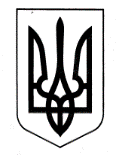 ХАРКІВСЬКА ОБЛАСНА ДЕРЖАВНА АДМІНІСТРАЦІЯДЕПАРТАМЕНТ НАУКИ І ОСВІТИ Н А К А ЗПро участь учнів Харківського республіканського ліцею-інтернату спортивного профілю у Всеукраїнському турнірі серед юнаків з боротьби греко-римськоїВідповідно до Положення про Департамент науки і освіти Харківської обласної державної адміністрації, затвердженого розпорядженням голови Харківської обласної державної адміністрації від 18.05.2020 №269, враховуючи постанову Кабінету Міністрів України від 09.12.2020 № 1236 «Про встановлення карантину та запровадження обмежувальних протиепідемічних заходів з метою запобігання поширенню на території України гострої респіраторної хвороби COVID-19, спричиненої коронавірусом SARS-CoV-2» (зі змінами) та на виконання Єдиного календарного плану фізкультурно-оздоровчих та спортивних заходів України на 2021 рік та Уточнюючого плану-кошторису спортивно-масових заходів на 2021 рік Харківського республіканського ліцею-інтернату спортивного профілю станом на 18.10.2021, затверджений заступником директора Департаменту науки і освіти Харківської обласної державної адміністрації, та листа громадської організації «Федерація греко-римської боротьби Харківської області» від 06.12.2021 № 40, керуючись статтею 6 Закону України «Про місцеві державні адміністрації»НАКАЗУЮ:1. Рекомендувати директору Харківського республіканського ліцею-інтернату спортивного профілю:1.1. Забезпечити участь учнів відділення греко-римської боротьби у Всеукраїнському турнірі серед юнаків з боротьби греко-римської, що  відбудеться з 08 грудня 2021 по 12 грудня 2021 року  у м. Маріуполь.1.2. Відрядити до м. Маріуполь з 08 грудня 2021 по 12 грудня 2021 року , вчителя зі спорту Харківського республіканського ліцею-інтернату спортивного профілю для супроводження учнів відділення греко-римської боротьби.2. Витрати по відрядженню учнів, вчителя зі спорту зазначених в підпунктах 1.1, 1.2 пункту 1 цього наказу, здійснити відповідно до кошторису витрат, затвердженого у встановленому порядку. 07.12.2021Харків№ 174Директор Департаменту Анжеліка КРУТОВА